GOOD PRACTICES 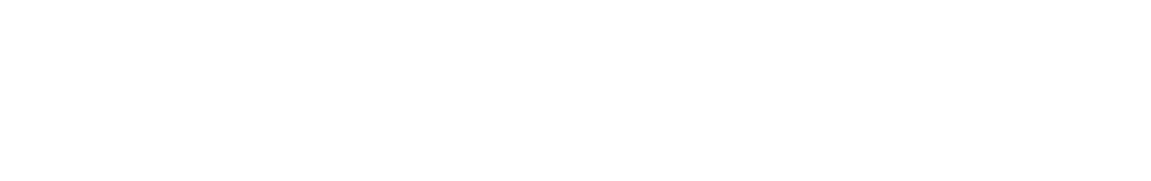 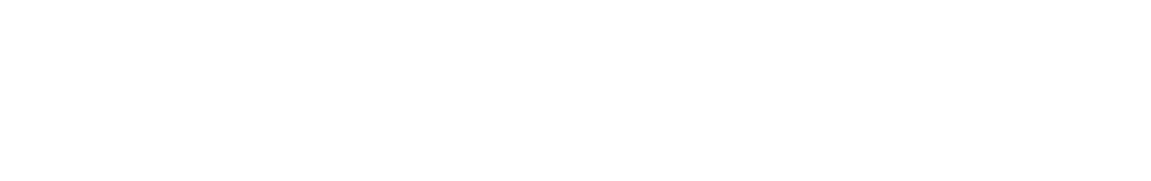 UNICEF CO or RO Section submitting the good practice:  Name of the UNICEF Staff submitting and of the corresponding Chief of Section Good Practice Category:  Indicate which one of the following three Good Practice/Promising Practice/Emerging Practice Key Result for Children (KRC), SP Focus Area (Strategic Plan), Cross-Cutting Strategy which the Practice is expected to contribute to:  Please provide the detailsCountry profile: Specify country context (lower income, lower middle income, fragile etc.)Title of project/programme during which the good practice was identified:  Please provide the detailsGood practice Content area (select the one that best applies):  a) Policy; b) Programme; c) Behavior-Practice-Skill; d) Product and Technology; et e) Methodology (see below for more information)Related links (as available) Please provide links to any study, report, evaluation, website that may provide additional information on the identified practice. Contact person:  Please provide the name, title and e-mail address of a person who can be contacted for any questions regarding this good practice. Abstract: Please provide a summary of the practice and its application (please make sure to provide details on the context of the sites/communities where the identified practice was implemented  Background and objective of the practice:  Describe briefly the initial situation (context) and the problem/ issue which prompted the introduction and implementation of this practice. Next, explain the goal that the practice aims to achieve.Strategy and Implementation:   Describe the strategy which the implementation of the identified practice is based on (make sure to also include the use of any SP/KRC change strategies of the SP/KRC agenda and to indicate the name of any other implementation partners.Degree of innovation: Please indicate whether the identified practice is something new or rather the fine-tuning of something that already exists.Progress and Results:  Summarize the progress and results achieved.  The results can be classified at output, outcome and impact level. Provide quantitative and or qualitative evidence corresponding to different evaluation criteria (e.g. relevance, effectiveness, efficacity, replicability, sustainability) where available.Involved resources: In a short paragraph mention the human resources (CO staff and consultants as well as any HQ/RO technical support) involved in the planning and implementation of the practice and (including) provide more details the related costs already incurred as well as the estimated replication costs Challenges, Success factors and Lessons learned: Please describe briefly any factors that enabled or hindered progress (challenges), and how they were addressed. Please also reflect on (2-3) lessons learned from the process. Next steps: Describe any planned next steps in implementation as well as any associated evaluations or research planned. 